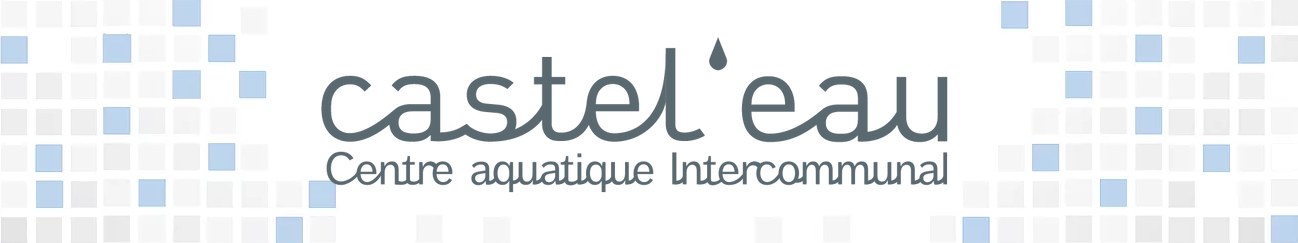 FICHE D’INSCRIPTION CLUB CASTEL’EAUSAISON 2020/2021Tout dossier incomplet ne sera pas traitéLe club castel’eau est un groupe loisirs pour les enfants de 6 ans à – de 18 ans, sachant nager 50 mètres en déplacement ventral et dorsal. Le but du club est de perfectionner la nage mais aussi permettre la découverte et l’initiation à la nage synchronisée, le water-polo, les plongeons et le sauvetage aquatique.Nom(s)/ Prénom(s) de l’adhérent :Date de naissance :Adresse :Téléphone :Mail :Nom de la personne à contacter si problème :ACCESSIBILITÉUn test dans l’eau suivi d’une séance d’essai  sera réalisé en amont des inscriptions le mercredi 2 septembre 2020 de 13h30  à 14h30 et le samedi 5 septembre 2020 de 13h30 à 14h30.Attention : 10 séances par trimestre seront assurées par le centre aquatique. Attention les places sont limitées.TARIFS/HORAIRESLe club Castel’eau est au prix de 185,40 € l’année, valable de septembre à fin juin. Où72,10 Euros sur les périodes prévues ci-dessous pour le Mercredi de 13h30 à 14h30.1ère période du 09/09/2020 au 09/12/20202ème période du 16/12/2020 au 24/03/20213ème période du 31/03/2021 au 23/06/202172,10 Euros sur les périodes prévues ci-dessous pour le Samedi de 13h30 à 14h301ère période du 12/09/2020 au 12/12/20202ème période du 19/12/2020 au 27/03/20213ème période du 03/04/2021 au 26/06/2021                                                                                                                                                                                                                                                                                                                                                                                                                               En cas d’absence de l’adhérent, la séance est perdue.MODE DE PAIEMENT○ Carte Bancaire                        		  		 ○ Chèque n° ○ Espèces	                             				 ○ Chèque ANCV○ Possibilité de paiement en plusieurs fois pour un	 ○ Coupon Sport      montant supérieur à 90 Euros, sans fraisCONDITIONS GÉNÉRALES DE VENTESDisponible à l’accueil ou à télécharger sur le site www.casteleau.euRÈGLEMENT INTÉRIEURDisponible à l’accueil ou à télécharger sur le site www.casteleau.euLES MODALITÉS D’ACCÈSPrévoir 1 euro ou un jeton pour le casier OBLIGATOIREShort, burkini INTERDITSDéchaussage OBLIGATOIRE AVANT l’accès aux vestiairesLes parents accompagneront et récupéreront les enfants au niveau des douches, sauf si autorisation préalablement remplie par le responsable légal pour les + de 10 ansDouche savonnée OBLIGATOIRE AVANT l’entrée dans l’eauRÈGLEMENT EUROPÉEN SUR LA PROTECTION DES DONNÉESLes données personnelles collectées sont destinées à être utilisées et conservées uniquement dans le cadre de nos services ou des organismes habilités à les traiter. En vertu du RGPD, vous bénéficiez d’un droit d’accès, de rectification, d’effacement, de limitation, d’opposition à leur traitement si celui-ci ne revêt pas de caractère obligatoire. Pour plus d’information, vous pouvez joindre vos demandes à l’adresse postale de la Communauté de communes du Castelrenaudais ou au délégué à la protection des données dpo-valdeloire@agencergpd.eu ou introduire une réclamation auprès de la CNIL.	               DROIT A L’IMAGENous vous informons que cet établissement est placé sous vidéosurveillance afin de sécuriser les personnes et les biens à l’intérieur et à l’extérieur de l’établissement. Vous pouvez également exercer votre droit d’accès, aux images vous concernant, qui seront conservées pendant 1 mois maximum conformément à la loi « Informatique et Libertés ».         Je soussigné(e)(NOM-Prénom) …………………………………………………………………………………………………..Autorise les services de la Communauté de communes à me photographier dans le cadre des différents événements que le centre aquatique intercommunal Castel’eau organise.J’accepte l’utilisation et l’exploitation de mon image pour la promotion interne du centre aquatique intercommunal Castel’eau.J’accepte l’utilisation et l’exploitation de mon image pour la promotion du centre aquatique Castel’eau sur les différents supports de communication actuels ou futurs (plaquettes, site internet, réseaux sociaux). En conséquence de quoi, je renonce à me prévaloir d’un quelconque droit à l’image et à toute action à l’encontre de la Communauté de communes du Castelrenaudais pour l’exploitation de mon image dans cadre professionnel.La présente attestation est délivrée pour servir et faire valoir ce que de droitDate :…………………………………..                                                                                                     SIGNATURE 